Kath. Kindertagesstätte Marienheim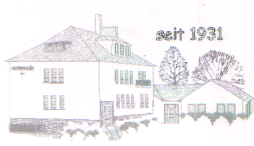 Liebe Eltern, am 07.12.2020 findet in Wallmerod der Weihnachtsmarkt statt.Auch die Kita wird wie jedes Jahr mit einem Stand dort vertreten sein.Es wird wieder Kinderpunsch, Kaffee, Kuchen und Waffeln angeboten, sowie in der Kita hergestellte Weihnachtsnaschereien, gebrannte Mandeln und selbstgebackene Weihnachtsplätzchen verkauft werden. Damit wir einen guten Erlös erwirtschaften können, ist hier wieder Ihre Unterstützung gefragt.Es wird Hilfe gesucht beim Auf- und Abbau des Standes und bei den Verkaufsschichten. Wir benötigen Freiwillige, die Kuchen backen oder einen Waffelteig herstellen. Das Rezept hierzu entnehmen Sie der Wand bei der Helferliste.Wir freuen uns, wenn Sie sich bereit erklären und uns unterstützen.Die Weihnachtsnaschereien müssen verpackt werden. Auch hier suchen wir noch fleißige Hände.In diesem Jahr können wieder Mandeln vorbestellt werden. Allerdings bis zu 2 Tüten pro Familie. Tragen Sie sich hierfür in die vorgesehene Liste ein. Weitere Mandeltüten können Sie am Weihnachtsmarkt erwerben. Alle weiteren Infos entnehmen Sie bitte der Infowand im Flur.                   Vielen Dank für Ihre Unterstützung!!!Kindergartentasche und BrotdosenEs ist wichtig, dass Sie täglich in die Taschen und Brotdosen Ihrer Kinder schauen. Wenn die Kinder beim Frühstücken nicht alles leer essen können, packen sie die Reste in die Brotdosen. Wir haben nun bereits mehrmals Überraschungen erlebt, als wir die Brotdosen nutzen wollten. AbmeldungenIn letzter Zeit ist es oft vorgekommen, dass Kinder nach 8:00 Uhr abgemeldet wurden.Unsere Köchin benötigt bis 8:00 die Anzahl der Essenskinder. Alle Kinder, die bis 8:00 nicht vom Essen abgemeldet wurden, werden als Essenskinder mitgezählt. Wie Sie dem Verpflegungsvertrag entnehmen können, tragen Sie die Kosten bei zu später Abmeldung selbst. Bitte haben Sie hierfür Verständnis. Danke.HausordnungDie Pfarrei St. Laurentius hat gemeinsam mit allen 7 Kindertagesstätten eine Hausordnung erarbeitet. Diese hängt an der Litfaßsäule unserer Kita für Alle zur Einsicht aus.NotbetreuungWährend der Schließung in den Sommerferien bietet der Träger eine Notbetreuung an. Diese wird in diesem Jahr in Meudt stattfinden.Infos über die Voraussetzungen finden Sie an unserer Infoecke. Einen Antrag erhalten Sie im BüroWir wünschen Ihnen eine schöne, besinnliche Adventszeit       das Kita-Team---------------------------------------------------------------------------------------------------Bitte bis zum 06.12.2019 in der Gruppe abgebenIch habe den Elternbrief vom November erhalten und habe die Informationen bezüglich der Notbetreuung in den Sommerferien gelesen.Name___________________________________________________Datum/Unterschrift